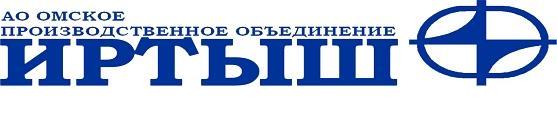 Прайс-лист на оборудование для пищевойпромышленности на 10.03.16г.тел:  (381-2)  44-86-37, 44-85-58, 8-905-923-19-23            (Фесин Евгений Евгеньевич),	                                    e-mail: omis128@irtysh.com.ruhttp://irtysh.com.ru			                               факс:  (381-2)  44-87-71,  43-11-39,   43-11-29           		Омск, ул. Гуртьева, 18644060, Россия, г. Омск, ул. Гуртьева,18644060, Россия, г. Омск, ул. Гуртьева,18644060, Россия, г. Омск, ул. Гуртьева,18644060, Россия, г. Омск, ул. Гуртьева,18644060, Россия, г. Омск, ул. Гуртьева,18644060, Россия, г. Омск, ул. Гуртьева,18644060, Россия, г. Омск, ул. Гуртьева,18644060, Россия, г. Омск, ул. Гуртьева,18644060, Россия, г. Омск, ул. Гуртьева,18Наличие сертификатов на выпускаемое оборудованиеНаличие сертификатов на выпускаемое оборудованиеНаличие сертификатов на выпускаемое оборудованиеНаличие сертификатов на выпускаемое оборудованиеНаличие сертификатов на выпускаемое оборудованиеНаличие сертификатов на выпускаемое оборудованиеНаличие сертификатов на выпускаемое оборудованиеНаличие сертификатов на выпускаемое оборудованиеТел: (3812) 44-89-79, 44-89-72, 44-86-94, 44-85-59Тел: (3812) 44-89-79, 44-89-72, 44-86-94, 44-85-59Тел: (3812) 44-89-79, 44-89-72, 44-86-94, 44-85-59Тел: (3812) 44-89-79, 44-89-72, 44-86-94, 44-85-59Тел: (3812) 44-89-79, 44-89-72, 44-86-94, 44-85-59Тел: (3812) 44-89-79, 44-89-72, 44-86-94, 44-85-59Тел: (3812) 44-89-79, 44-89-72, 44-86-94, 44-85-59Тел: (3812) 44-89-79, 44-89-72, 44-86-94, 44-85-59Тел: (3812) 44-89-79, 44-89-72, 44-86-94, 44-85-59Гарантийное и сервисное обслуживаниеГарантийное и сервисное обслуживаниеГарантийное и сервисное обслуживаниеГарантийное и сервисное обслуживаниеГарантийное и сервисное обслуживаниеГарантийное и сервисное обслуживаниеГарантийное и сервисное обслуживаниеГарантийное и сервисное обслуживаниеФакс: (3812) 44-87-71, 43-11-39, 43-11-29Факс: (3812) 44-87-71, 43-11-39, 43-11-29Факс: (3812) 44-87-71, 43-11-39, 43-11-29Факс: (3812) 44-87-71, 43-11-39, 43-11-29Факс: (3812) 44-87-71, 43-11-39, 43-11-29Факс: (3812) 44-87-71, 43-11-39, 43-11-29Факс: (3812) 44-87-71, 43-11-39, 43-11-29Факс: (3812) 44-87-71, 43-11-39, 43-11-29Факс: (3812) 44-87-71, 43-11-39, 43-11-29Гарантийное и сервисное обслуживаниеГарантийное и сервисное обслуживаниеГарантийное и сервисное обслуживаниеГарантийное и сервисное обслуживаниеГарантийное и сервисное обслуживаниеГарантийное и сервисное обслуживаниеГарантийное и сервисное обслуживаниеГарантийное и сервисное обслуживаниеE – mail: ava@irtysh.com.ru, v.g.hpo@irtysh.com.ruE – mail: ava@irtysh.com.ru, v.g.hpo@irtysh.com.ruE – mail: ava@irtysh.com.ru, v.g.hpo@irtysh.com.ruE – mail: ava@irtysh.com.ru, v.g.hpo@irtysh.com.ruE – mail: ava@irtysh.com.ru, v.g.hpo@irtysh.com.ruE – mail: ava@irtysh.com.ru, v.g.hpo@irtysh.com.ruE – mail: ava@irtysh.com.ru, v.g.hpo@irtysh.com.ruE – mail: ava@irtysh.com.ru, v.g.hpo@irtysh.com.ruE – mail: ava@irtysh.com.ru, v.g.hpo@irtysh.com.ruПусконаладочные работыПусконаладочные работыПусконаладочные работыПусконаладочные работыПусконаладочные работыПусконаладочные работыПусконаладочные работыПусконаладочные работыWeb: http://www.irtysh.com.ruWeb: http://www.irtysh.com.ruWeb: http://www.irtysh.com.ruWeb: http://www.irtysh.com.ruWeb: http://www.irtysh.com.ruWeb: http://www.irtysh.com.ruWeb: http://www.irtysh.com.ruWeb: http://www.irtysh.com.ruWeb: http://www.irtysh.com.ru№Наименование товараНаименование товараНаименование товараНаименование товараНаименование товараНаименование товараНаименование товараНаименование товараНаименование товараНаименование товараНаименование товараНаименование товараГабариты, мм Мощность, кВтЦена  с НДС, руб.Печи ротационные с вращающейся тележкойПечи ротационные с вращающейся тележкойПечи ротационные с вращающейся тележкойПечи ротационные с вращающейся тележкойПечи ротационные с вращающейся тележкойПечи ротационные с вращающейся тележкойПечи ротационные с вращающейся тележкойПечи ротационные с вращающейся тележкойПечи ротационные с вращающейся тележкойПечи ротационные с вращающейся тележкойПечи ротационные с вращающейся тележкойПечи ротационные с вращающейся тележкойПечи ротационные с вращающейся тележкойПечи ротационные с вращающейся тележкойПечи ротационные с вращающейся тележкойПечи ротационные с вращающейся тележкой1Печь ПВТ-1ДМПечь ПВТ-1ДМПечь ПВТ-1ДМПечь ПВТ-1ДМАвтоматическое управлениеАвтоматическое управлениеАвтоматическое управление120 кг/ч –108 булок120 кг/ч –108 булок120 кг/ч –108 булок120 кг/ч –108 булок120 кг/ч –108 булок2180х1510х248039587 000-002Печь ПВТ-1ДМ1 (из нерж. стали)            Печь ПВТ-1ДМ1 (из нерж. стали)            Печь ПВТ-1ДМ1 (из нерж. стали)            Печь ПВТ-1ДМ1 (из нерж. стали)            Автоматическое управлениеАвтоматическое управлениеАвтоматическое управление120 кг/ч –108 булок120 кг/ч –108 булок120 кг/ч –108 булок120 кг/ч –108 булок120 кг/ч –108 булок2180х1510х248039648 000-003Печь ПВТ-1ГМ Печь ПВТ-1ГМ Печь ПВТ-1ГМ Печь ПВТ-1ГМ Полуавтомат. управлениеПолуавтомат. управлениеПолуавтомат. управление120 кг/ч –108 булок120 кг/ч –108 булок120 кг/ч –108 булок120 кг/ч –108 булок120 кг/ч –108 булок2180х1510х248039515 000-004Печь ПВТ-1ГМ-1 (из нерж. стали)  Печь ПВТ-1ГМ-1 (из нерж. стали)  Печь ПВТ-1ГМ-1 (из нерж. стали)  Печь ПВТ-1ГМ-1 (из нерж. стали)  Полуавтомат. управлениеПолуавтомат. управлениеПолуавтомат. управление120 кг/ч –108 булок120 кг/ч –108 булок120 кг/ч –108 булок120 кг/ч –108 булок120 кг/ч –108 булок2180х1510х248039565 000-005Печь ПВТ-2ДПечь ПВТ-2ДПечь ПВТ-2ДПечь ПВТ-2ДАвтоматическое управлениеАвтоматическое управлениеАвтоматическое управление150 кг/ч –135 булок150 кг/ч –135 булок150 кг/ч –135 булок150 кг/ч –135 булок150 кг/ч –135 булок2500х1604х248051626 000-006Печь ПВТ-2Д-1 (из нерж. стали)Печь ПВТ-2Д-1 (из нерж. стали)Печь ПВТ-2Д-1 (из нерж. стали)Печь ПВТ-2Д-1 (из нерж. стали)Автоматическое управлениеАвтоматическое управлениеАвтоматическое управление150 кг/ч –135 булок150 кг/ч –135 булок150 кг/ч –135 булок150 кг/ч –135 булок150 кг/ч –135 булок2500х1604х248051710 000-007Печь ПВТ-2М-1 (из нерж. стали)Печь ПВТ-2М-1 (из нерж. стали)Печь ПВТ-2М-1 (из нерж. стали)Печь ПВТ-2М-1 (из нерж. стали)2 блока управления2 блока управления2 блока управления150 кг/ч –135 булок150 кг/ч –135 булок150 кг/ч –135 булок150 кг/ч –135 булок150 кг/ч –135 булок2400х1510х248050740 000-008Печь ПВТ-3ДПечь ПВТ-3ДПечь ПВТ-3ДПечь ПВТ-3ДАвтоматическое управлениеАвтоматическое управлениеАвтоматическое управление200 кг/ч –180 булок200 кг/ч –180 булок200 кг/ч –180 булок200 кг/ч –180 булок200 кг/ч –180 булок2720х1804х248075745 000-009Печь ПВТ-3Д-1 (из нерж. стали)             Печь ПВТ-3Д-1 (из нерж. стали)             Печь ПВТ-3Д-1 (из нерж. стали)             Печь ПВТ-3Д-1 (из нерж. стали)             Автоматическое управлениеАвтоматическое управлениеАвтоматическое управление200 кг/ч –180 булок200 кг/ч –180 булок200 кг/ч –180 булок200 кг/ч –180 булок200 кг/ч –180 булок2720х1804х248075826 000-0010Печь газовая ПВТ-1КМ   (без горелки)     Печь газовая ПВТ-1КМ   (без горелки)     Печь газовая ПВТ-1КМ   (без горелки)     Печь газовая ПВТ-1КМ   (без горелки)     Автоматическое управлениеАвтоматическое управлениеАвтоматическое управление120 кг/ч –108 булок120 кг/ч –108 булок120 кг/ч –108 булок120 кг/ч –108 булок120 кг/ч –108 булок2450х1800х248050-60646 000-0011Печь газовая ПВТ-1КМ1 (без горелки)  Печь газовая ПВТ-1КМ1 (без горелки)  Печь газовая ПВТ-1КМ1 (без горелки)  Печь газовая ПВТ-1КМ1 (без горелки)  Автоматическое управлениеАвтоматическое управлениеАвтоматическое управление120 кг/ч –108 булок120 кг/ч –108 булок120 кг/ч –108 булок120 кг/ч –108 булок120 кг/ч –108 булок2450х1800х248050-60700 000-0012Печь газовая ПВТ-2К      (без горелки)     Печь газовая ПВТ-2К      (без горелки)     Печь газовая ПВТ-2К      (без горелки)     Печь газовая ПВТ-2К      (без горелки)     Автоматическое управлениеАвтоматическое управлениеАвтоматическое управление150 кг/ч –135 булок150 кг/ч –135 булок150 кг/ч –135 булок150 кг/ч –135 булок150 кг/ч –135 булок2840х1900х248060-80732 000-0013Печь газовая ПВТ-2К-1   (без горелки)    Печь газовая ПВТ-2К-1   (без горелки)    Печь газовая ПВТ-2К-1   (без горелки)    Печь газовая ПВТ-2К-1   (без горелки)    Автоматическое управлениеАвтоматическое управлениеАвтоматическое управление150 кг/ч –135 булок150 кг/ч –135 булок150 кг/ч –135 булок150 кг/ч –135 булок150 кг/ч –135 булок2840х1900х248060-80826 000-0014Печь газовая ПВТ-3К      (без горелки)     Печь газовая ПВТ-3К      (без горелки)     Печь газовая ПВТ-3К      (без горелки)     Печь газовая ПВТ-3К      (без горелки)     Автоматическое управлениеАвтоматическое управлениеАвтоматическое управление200 кг/ч –180 булок200 кг/ч –180 булок200 кг/ч –180 булок200 кг/ч –180 булок200 кг/ч –180 булок2985х2100х248070-85785 000-0015Печь газовая ПВТ-3К-1   (без горелки)    Печь газовая ПВТ-3К-1   (без горелки)    Печь газовая ПВТ-3К-1   (без горелки)    Печь газовая ПВТ-3К-1   (без горелки)    Автоматическое управлениеАвтоматическое управлениеАвтоматическое управление200 кг/ч –180 булок200 кг/ч –180 булок200 кг/ч –180 булок200 кг/ч –180 булок200 кг/ч –180 булок2985х2100х248070-85875 000-00Печи конвекционныеПечи конвекционныеПечи конвекционныеПечи конвекционныеПечи конвекционныеПечи конвекционныеПечи конвекционныеПечи конвекционныеПечи конвекционныеПечи конвекционныеПечи конвекционныеПечи конвекционныеПечи конвекционныеПечи конвекционныеПечи конвекционныеПечи конвекционные1Печь жарочная с расст. шкафом ПРШ-11 (из нерж. стали)Печь жарочная с расст. шкафом ПРШ-11 (из нерж. стали)Печь жарочная с расст. шкафом ПРШ-11 (из нерж. стали)Печь жарочная с расст. шкафом ПРШ-11 (из нерж. стали)Печь жарочная с расст. шкафом ПРШ-11 (из нерж. стали)Печь жарочная с расст. шкафом ПРШ-11 (из нерж. стали)Печь жарочная с расст. шкафом ПРШ-11 (из нерж. стали)Печь жарочная с расст. шкафом ПРШ-11 (из нерж. стали)Печь жарочная с расст. шкафом ПРШ-11 (из нерж. стали)40кг/ч - 36 булок40кг/ч - 36 булок40кг/ч - 36 булок1618х790х203014,5440 000-002Печь жарочная ПК-10 без расст. шкафа (из нерж. стали)Печь жарочная ПК-10 без расст. шкафа (из нерж. стали)Печь жарочная ПК-10 без расст. шкафа (из нерж. стали)Печь жарочная ПК-10 без расст. шкафа (из нерж. стали)Печь жарочная ПК-10 без расст. шкафа (из нерж. стали)Печь жарочная ПК-10 без расст. шкафа (из нерж. стали)Печь жарочная ПК-10 без расст. шкафа (из нерж. стали)Печь жарочная ПК-10 без расст. шкафа (из нерж. стали)Печь жарочная ПК-10 без расст. шкафа (из нерж. стали) 53 кг/ч - 50 булок 53 кг/ч - 50 булок 53 кг/ч - 50 булок950х960х130017260 000-00Аппарат пароварочно-конвективныйАппарат пароварочно-конвективныйАппарат пароварочно-конвективныйАппарат пароварочно-конвективныйАппарат пароварочно-конвективныйАппарат пароварочно-конвективныйАппарат пароварочно-конвективныйАппарат пароварочно-конвективныйАппарат пароварочно-конвективныйАппарат пароварочно-конвективныйАппарат пароварочно-конвективныйАппарат пароварочно-конвективныйАппарат пароварочно-конвективныйАппарат пароварочно-конвективныйАппарат пароварочно-конвективныйАппарат пароварочно-конвективный1Пароконвектомат АПК-6 (6 уровней)  Пароконвектомат АПК-6 (6 уровней)  Пароконвектомат АПК-6 (6 уровней)  Пароконвектомат АПК-6 (6 уровней)  Пароконвектомат АПК-6 (6 уровней)  Пароконвектомат АПК-6 (6 уровней)  Пароконвектомат АПК-6 (6 уровней)  Пароконвектомат АПК-6 (6 уровней)  Пароконвектомат АПК-6 (6 уровней)  Пароконвектомат АПК-6 (6 уровней)  Пароконвектомат АПК-6 (6 уровней)  V-0.15 м3960х950х72012137 500-002Пароконвектомат АПК-10М  (10 уровней) Пароконвектомат АПК-10М  (10 уровней) Пароконвектомат АПК-10М  (10 уровней) Пароконвектомат АПК-10М  (10 уровней) Пароконвектомат АПК-10М  (10 уровней) Пароконвектомат АПК-10М  (10 уровней) Пароконвектомат АПК-10М  (10 уровней) Пароконвектомат АПК-10М  (10 уровней) Пароконвектомат АПК-10М  (10 уровней) Пароконвектомат АПК-10М  (10 уровней) Пароконвектомат АПК-10М  (10 уровней) V-0.29 м3810х830х130018165 000-00Шкафы расстойныеШкафы расстойныеШкафы расстойныеШкафы расстойныеШкафы расстойныеШкафы расстойныеШкафы расстойныеШкафы расстойныеШкафы расстойныеШкафы расстойныеШкафы расстойныеШкафы расстойныеШкафы расстойныеШкафы расстойныеШкафы расстойныеШкафы расстойные1Шкаф расст. ШР-3У, однодверный, с остеклением дверей, 2 тележкиШкаф расст. ШР-3У, однодверный, с остеклением дверей, 2 тележкиШкаф расст. ШР-3У, однодверный, с остеклением дверей, 2 тележкиШкаф расст. ШР-3У, однодверный, с остеклением дверей, 2 тележкиШкаф расст. ШР-3У, однодверный, с остеклением дверей, 2 тележкиШкаф расст. ШР-3У, однодверный, с остеклением дверей, 2 тележкиШкаф расст. ШР-3У, однодверный, с остеклением дверей, 2 тележкиШкаф расст. ШР-3У, однодверный, с остеклением дверей, 2 тележкиШкаф расст. ШР-3У, однодверный, с остеклением дверей, 2 тележкиШкаф расст. ШР-3У, однодверный, с остеклением дверей, 2 тележкиШкаф расст. ШР-3У, однодверный, с остеклением дверей, 2 тележкиШкаф расст. ШР-3У, однодверный, с остеклением дверей, 2 тележки1520х1820х21404,5190 000-002Шкаф расст. ШР-2, двухдверный, с остеклением дверей, 2 тележкиШкаф расст. ШР-2, двухдверный, с остеклением дверей, 2 тележкиШкаф расст. ШР-2, двухдверный, с остеклением дверей, 2 тележкиШкаф расст. ШР-2, двухдверный, с остеклением дверей, 2 тележкиШкаф расст. ШР-2, двухдверный, с остеклением дверей, 2 тележкиШкаф расст. ШР-2, двухдверный, с остеклением дверей, 2 тележкиШкаф расст. ШР-2, двухдверный, с остеклением дверей, 2 тележкиШкаф расст. ШР-2, двухдверный, с остеклением дверей, 2 тележкиШкаф расст. ШР-2, двухдверный, с остеклением дверей, 2 тележкиШкаф расст. ШР-2, двухдверный, с остеклением дверей, 2 тележкиШкаф расст. ШР-2, двухдверный, с остеклением дверей, 2 тележкиШкаф расст. ШР-2, двухдверный, с остеклением дверей, 2 тележки1120х2440х21504,5218 000-003Шкаф расст. ШР-21, двухдверный, с остекл. дверей, 2 тележки (из нерж. стали)Шкаф расст. ШР-21, двухдверный, с остекл. дверей, 2 тележки (из нерж. стали)Шкаф расст. ШР-21, двухдверный, с остекл. дверей, 2 тележки (из нерж. стали)Шкаф расст. ШР-21, двухдверный, с остекл. дверей, 2 тележки (из нерж. стали)Шкаф расст. ШР-21, двухдверный, с остекл. дверей, 2 тележки (из нерж. стали)Шкаф расст. ШР-21, двухдверный, с остекл. дверей, 2 тележки (из нерж. стали)Шкаф расст. ШР-21, двухдверный, с остекл. дверей, 2 тележки (из нерж. стали)Шкаф расст. ШР-21, двухдверный, с остекл. дверей, 2 тележки (из нерж. стали)Шкаф расст. ШР-21, двухдверный, с остекл. дверей, 2 тележки (из нерж. стали)Шкаф расст. ШР-21, двухдверный, с остекл. дверей, 2 тележки (из нерж. стали)Шкаф расст. ШР-21, двухдверный, с остекл. дверей, 2 тележки (из нерж. стали)Шкаф расст. ШР-21, двухдверный, с остекл. дверей, 2 тележки (из нерж. стали)1120х2440х21504,5315 000-004Шкаф расст. ШР-2А, двухдверный, с остекл. дверей, 2 тележки,  с подведением к водопроводуШкаф расст. ШР-2А, двухдверный, с остекл. дверей, 2 тележки,  с подведением к водопроводуШкаф расст. ШР-2А, двухдверный, с остекл. дверей, 2 тележки,  с подведением к водопроводуШкаф расст. ШР-2А, двухдверный, с остекл. дверей, 2 тележки,  с подведением к водопроводуШкаф расст. ШР-2А, двухдверный, с остекл. дверей, 2 тележки,  с подведением к водопроводуШкаф расст. ШР-2А, двухдверный, с остекл. дверей, 2 тележки,  с подведением к водопроводуШкаф расст. ШР-2А, двухдверный, с остекл. дверей, 2 тележки,  с подведением к водопроводуШкаф расст. ШР-2А, двухдверный, с остекл. дверей, 2 тележки,  с подведением к водопроводуШкаф расст. ШР-2А, двухдверный, с остекл. дверей, 2 тележки,  с подведением к водопроводуШкаф расст. ШР-2А, двухдверный, с остекл. дверей, 2 тележки,  с подведением к водопроводуШкаф расст. ШР-2А, двухдверный, с остекл. дверей, 2 тележки,  с подведением к водопроводуШкаф расст. ШР-2А, двухдверный, с остекл. дверей, 2 тележки,  с подведением к водопроводу1120х2440х21504,5240 000-005Шкаф расст. ШР-21А, двухдверный, с остекл. дверей, 2 тележки (из нерж. стали),  с подведением к водопроводуШкаф расст. ШР-21А, двухдверный, с остекл. дверей, 2 тележки (из нерж. стали),  с подведением к водопроводуШкаф расст. ШР-21А, двухдверный, с остекл. дверей, 2 тележки (из нерж. стали),  с подведением к водопроводуШкаф расст. ШР-21А, двухдверный, с остекл. дверей, 2 тележки (из нерж. стали),  с подведением к водопроводуШкаф расст. ШР-21А, двухдверный, с остекл. дверей, 2 тележки (из нерж. стали),  с подведением к водопроводуШкаф расст. ШР-21А, двухдверный, с остекл. дверей, 2 тележки (из нерж. стали),  с подведением к водопроводуШкаф расст. ШР-21А, двухдверный, с остекл. дверей, 2 тележки (из нерж. стали),  с подведением к водопроводуШкаф расст. ШР-21А, двухдверный, с остекл. дверей, 2 тележки (из нерж. стали),  с подведением к водопроводуШкаф расст. ШР-21А, двухдверный, с остекл. дверей, 2 тележки (из нерж. стали),  с подведением к водопроводуШкаф расст. ШР-21А, двухдверный, с остекл. дверей, 2 тележки (из нерж. стали),  с подведением к водопроводуШкаф расст. ШР-21А, двухдверный, с остекл. дверей, 2 тележки (из нерж. стали),  с подведением к водопроводуШкаф расст. ШР-21А, двухдверный, с остекл. дверей, 2 тележки (из нерж. стали),  с подведением к водопроводу1120х2440х21504,5360 000-006Шкаф расст. ШР-41 для АПК-6 и ПК-10Шкаф расст. ШР-41 для АПК-6 и ПК-10Шкаф расст. ШР-41 для АПК-6 и ПК-10Шкаф расст. ШР-41 для АПК-6 и ПК-10Шкаф расст. ШР-41 для АПК-6 и ПК-10Шкаф расст. ШР-41 для АПК-6 и ПК-10Шкаф расст. ШР-41 для АПК-6 и ПК-10Шкаф расст. ШР-41 для АПК-6 и ПК-10Шкаф расст. ШР-41 для АПК-6 и ПК-10Шкаф расст. ШР-41 для АПК-6 и ПК-10Шкаф расст. ШР-41 для АПК-6 и ПК-10Шкаф расст. ШР-41 для АПК-6 и ПК-10925х950х8702,575 000-007Камера расст. КР-101 для АПК-10МКамера расст. КР-101 для АПК-10МКамера расст. КР-101 для АПК-10МКамера расст. КР-101 для АПК-10МКамера расст. КР-101 для АПК-10МКамера расст. КР-101 для АПК-10МКамера расст. КР-101 для АПК-10МКамера расст. КР-101 для АПК-10МКамера расст. КР-101 для АПК-10МКамера расст. КР-101 для АПК-10МКамера расст. КР-101 для АПК-10МКамера расст. КР-101 для АПК-10М950х830х8001,156 000-00МукопросеивателиМукопросеивателиМукопросеивателиМукопросеивателиМукопросеивателиМукопросеивателиМукопросеивателиМукопросеивателиМукопросеивателиМукопросеивателиМукопросеивателиМукопросеивателиМукопросеивателиМукопросеивателиМукопросеивателиМукопросеиватели1Машина для просеивания муки   МП-1   Машина для просеивания муки   МП-1   Машина для просеивания муки   МП-1   Машина для просеивания муки   МП-1   Машина для просеивания муки   МП-1   Машина для просеивания муки   МП-1   Машина для просеивания муки   МП-1   Машина для просеивания муки   МП-1   Машина для просеивания муки   МП-1   Машина для просеивания муки   МП-1   2400кг/ч2400кг/ч2250х1210х14901,5115 000-002Машина для просеивания муки   МП-2   Машина для просеивания муки   МП-2   Машина для просеивания муки   МП-2   Машина для просеивания муки   МП-2   Машина для просеивания муки   МП-2   Машина для просеивания муки   МП-2   Машина для просеивания муки   МП-2   Машина для просеивания муки   МП-2   Машина для просеивания муки   МП-2   Машина для просеивания муки   МП-2   1800кг/ч1800кг/ч1450х700х14601,083 000-00ГорелкиГорелкиГорелкиГорелкиГорелкиГорелкиГорелкиГорелкиГорелкиГорелкиГорелкиГорелкиГорелкиГорелкиГорелкиГорелки1Горелка газовая «WEISHAUPT» WG10-N/1D-Z-LN одноступенчатая  производство Германия  Горелка газовая «WEISHAUPT» WG10-N/1D-Z-LN одноступенчатая  производство Германия  Горелка газовая «WEISHAUPT» WG10-N/1D-Z-LN одноступенчатая  производство Германия  Горелка газовая «WEISHAUPT» WG10-N/1D-Z-LN одноступенчатая  производство Германия  Горелка газовая «WEISHAUPT» WG10-N/1D-Z-LN одноступенчатая  производство Германия  Горелка газовая «WEISHAUPT» WG10-N/1D-Z-LN одноступенчатая  производство Германия  Горелка газовая «WEISHAUPT» WG10-N/1D-Z-LN одноступенчатая  производство Германия  Горелка газовая «WEISHAUPT» WG10-N/1D-Z-LN одноступенчатая  производство Германия  Горелка газовая «WEISHAUPT» WG10-N/1D-Z-LN одноступенчатая  производство Германия  Горелка газовая «WEISHAUPT» WG10-N/1D-Z-LN одноступенчатая  производство Германия  Горелка газовая «WEISHAUPT» WG10-N/1D-Z-LN одноступенчатая  производство Германия  Горелка газовая «WEISHAUPT» WG10-N/1D-Z-LN одноступенчатая  производство Германия  Горелка газовая «WEISHAUPT» WG10-N/1D-Z-LN одноступенчатая  производство Германия  25-110 кВтдоговорная2Горелка жидкотопливная «WEISHAUPT» WL10/3D производство Германия Горелка жидкотопливная «WEISHAUPT» WL10/3D производство Германия Горелка жидкотопливная «WEISHAUPT» WL10/3D производство Германия Горелка жидкотопливная «WEISHAUPT» WL10/3D производство Германия Горелка жидкотопливная «WEISHAUPT» WL10/3D производство Германия Горелка жидкотопливная «WEISHAUPT» WL10/3D производство Германия Горелка жидкотопливная «WEISHAUPT» WL10/3D производство Германия Горелка жидкотопливная «WEISHAUPT» WL10/3D производство Германия Горелка жидкотопливная «WEISHAUPT» WL10/3D производство Германия Горелка жидкотопливная «WEISHAUPT» WL10/3D производство Германия Горелка жидкотопливная «WEISHAUPT» WL10/3D производство Германия Горелка жидкотопливная «WEISHAUPT» WL10/3D производство Германия Горелка жидкотопливная «WEISHAUPT» WL10/3D производство Германия 50-90кВтдоговорная3Горелка жидкотопливная VL 1.95 одноступенчатая (фирмы ELCO пр-во Франция)Горелка жидкотопливная VL 1.95 одноступенчатая (фирмы ELCO пр-во Франция)Горелка жидкотопливная VL 1.95 одноступенчатая (фирмы ELCO пр-во Франция)Горелка жидкотопливная VL 1.95 одноступенчатая (фирмы ELCO пр-во Франция)Горелка жидкотопливная VL 1.95 одноступенчатая (фирмы ELCO пр-во Франция)Горелка жидкотопливная VL 1.95 одноступенчатая (фирмы ELCO пр-во Франция)Горелка жидкотопливная VL 1.95 одноступенчатая (фирмы ELCO пр-во Франция)Горелка жидкотопливная VL 1.95 одноступенчатая (фирмы ELCO пр-во Франция)Горелка жидкотопливная VL 1.95 одноступенчатая (фирмы ELCO пр-во Франция)Горелка жидкотопливная VL 1.95 одноступенчатая (фирмы ELCO пр-во Франция)Горелка жидкотопливная VL 1.95 одноступенчатая (фирмы ELCO пр-во Франция)Горелка жидкотопливная VL 1.95 одноступенчатая (фирмы ELCO пр-во Франция)Горелка жидкотопливная VL 1.95 одноступенчатая (фирмы ELCO пр-во Франция)договорная4Горелка газовая «ELCO» VG 1.85 одноступенчатая производство ФранцияГорелка газовая «ELCO» VG 1.85 одноступенчатая производство ФранцияГорелка газовая «ELCO» VG 1.85 одноступенчатая производство ФранцияГорелка газовая «ELCO» VG 1.85 одноступенчатая производство ФранцияГорелка газовая «ELCO» VG 1.85 одноступенчатая производство ФранцияГорелка газовая «ELCO» VG 1.85 одноступенчатая производство ФранцияГорелка газовая «ELCO» VG 1.85 одноступенчатая производство ФранцияГорелка газовая «ELCO» VG 1.85 одноступенчатая производство ФранцияГорелка газовая «ELCO» VG 1.85 одноступенчатая производство ФранцияГорелка газовая «ELCO» VG 1.85 одноступенчатая производство ФранцияГорелка газовая «ELCO» VG 1.85 одноступенчатая производство ФранцияГорелка газовая «ELCO» VG 1.85 одноступенчатая производство ФранцияГорелка газовая «ELCO» VG 1.85 одноступенчатая производство ФранциядоговорнаяПодставкиПодставкиПодставкиПодставкиПодставкиПодставкиПодставкиПодставкиПодставкиПодставкиПодставкиПодставкиПодставкиПодставкиПодставкиПодставки1Подставка для ПК-10Подставка для ПК-10Подставка для ПК-10Подставка для ПК-10Подставка для ПК-10Подставка для ПК-10Подставка для ПК-10Подставка для ПК-10Подставка для ПК-10Подставка для ПК-10Подставка для ПК-10Подставка для ПК-10925х650х58520 000-002Подставка для АПК-6Подставка для АПК-6Подставка для АПК-6Подставка для АПК-6Подставка для АПК-6Подставка для АПК-6Подставка для АПК-6Подставка для АПК-6Подставка для АПК-6Подставка для АПК-6Подставка для АПК-6Подставка для АПК-6925х650х78522 000-003Подставка для АПК-10МПодставка для АПК-10МПодставка для АПК-10МПодставка для АПК-10МПодставка для АПК-10МПодставка для АПК-10МПодставка для АПК-10МПодставка для АПК-10МПодставка для АПК-10МПодставка для АПК-10МПодставка для АПК-10МПодставка для АПК-10М825х695х585 21 000-00Тележки сварные, сборно-разборныеТележки сварные, сборно-разборныеТележки сварные, сборно-разборныеТележки сварные, сборно-разборныеТележки сварные, сборно-разборныеТележки сварные, сборно-разборныеТележки сварные, сборно-разборныеТележки сварные, сборно-разборныеТележки сварные, сборно-разборныеТележки сварные, сборно-разборныеТележки сварные, сборно-разборныеТележки сварные, сборно-разборныеТележки сварные, сборно-разборныеТележки сварные, сборно-разборныеТележки сварные, сборно-разборныеТележки сварные, сборно-разборные1Тележка 17 рядная   Тележка 17 рядная   Тележка 17 рядная   (700х540)(700х540)для      ПВТ-1для      ПВТ-1для      ПВТ-1для      ПВТ-1для      ПВТ-1для      ПВТ-1для      ПВТ-1765х600х174012 000-002Тележка 17 рядная   разборнаяТележка 17 рядная   разборнаяТележка 17 рядная   разборная(700х540)(700х540)для      ПВТ-1для      ПВТ-1для      ПВТ-1для      ПВТ-1для      ПВТ-1для      ПВТ-1для      ПВТ-1765х600х174012 000-003Тележка 17 рядная   Тележка 17 рядная   Тележка 17 рядная   (700х660)(700х660)для      ПВТ-2для      ПВТ-2для      ПВТ-2для      ПВТ-2для      ПВТ-2для      ПВТ-2для      ПВТ-2775х724х179815 500-004Тележка 17 рядная   разборнаяТележка 17 рядная   разборнаяТележка 17 рядная   разборная(700х660)(700х660)для      ПВТ-2для      ПВТ-2для      ПВТ-2для      ПВТ-2для      ПВТ-2для      ПВТ-2для      ПВТ-2775х724х179815 500-005Тележка 17 рядная   Тележка 17 рядная   Тележка 17 рядная   (590х900)(590х900)для      ПВТ-3для      ПВТ-3для      ПВТ-3для      ПВТ-3для      ПВТ-3для      ПВТ-3для      ПВТ-3955х654х179817 000-006Тележка 17 рядная   разборнаяТележка 17 рядная   разборнаяТележка 17 рядная   разборная(590х900)(590х900)для      ПВТ-3для      ПВТ-3для      ПВТ-3для      ПВТ-3для      ПВТ-3для      ПВТ-3для      ПВТ-3955х654х179817 000-007Тележка 17 ряднаяТележка 17 ряднаяТележка 17 рядная(800х600)(800х600)для      ПВТ-2для      ПВТ-2для      ПВТ-2для      ПВТ-2для      ПВТ-2для      ПВТ-2для      ПВТ-2870х654х179817 000-008Тележка 22 ряднаяТележка 22 ряднаяТележка 22 рядная(800х600)(800х600)для      ПВТ-2для      ПВТ-2для      ПВТ-2для      ПВТ-2для      ПВТ-2для      ПВТ-2для      ПВТ-2870х654х179817 500-00Поддоны и гастроемкостиПоддоны и гастроемкостиПоддоны и гастроемкостиПоддоны и гастроемкостиПоддоны и гастроемкостиПоддоны и гастроемкостиПоддоны и гастроемкостиПоддоны и гастроемкостиПоддоны и гастроемкостиПоддоны и гастроемкостиПоддоны и гастроемкостиПоддоны и гастроемкостиПоддоны и гастроемкостиПоддоны и гастроемкостиПоддоны и гастроемкостиПоддоны и гастроемкости1Поддон плоский кондит.     Поддон плоский кондит.     Поддон плоский кондит.     (700х540)(700х540)дляПВТ-1ПВТ-1ПВТ-1ПВТ-1ПВТ-1ПВТ-1700х540х20680-002Поддон плоский кондит.      Поддон плоский кондит.      Поддон плоский кондит.      (600х400)(600х400)дляПРШ-1ПРШ-1ПРШ-1ПРШ-1ПРШ-1ПРШ-1600х400х20585-003Поддон плоский кондит.      Поддон плоский кондит.      Поддон плоский кондит.      (700х660)(700х660)дляПВТ-2ПВТ-2ПВТ-2ПВТ-2ПВТ-2ПВТ-2700х660х20850-004Поддон плоский кондит.      Поддон плоский кондит.      Поддон плоский кондит.      (590х900)(590х900)дляПВТ-3ПВТ-3ПВТ-3ПВТ-3ПВТ-3ПВТ-3590х900х20960-005Поддон перфор. «Волна»     Поддон перфор. «Волна»     Поддон перфор. «Волна»     (700х540) (700х540) дляПВТ-1ПВТ-1ПВТ-1ПВТ-1ПВТ-1ПВТ-1700х540х241 700-006Поддон перфор. «Волна»     Поддон перфор. «Волна»     Поддон перфор. «Волна»     (600х400) (600х400) дляПРШ-1ПРШ-1ПРШ-1ПРШ-1ПРШ-1ПРШ-1600х400х241 550-007Поддон перфор. «Волна»     Поддон перфор. «Волна»     Поддон перфор. «Волна»     (700х660) (700х660) дляПВТ-2ПВТ-2ПВТ-2ПВТ-2ПВТ-2ПВТ-2660х700х241 770-008Поддон перфор. «Волна»     Поддон перфор. «Волна»     Поддон перфор. «Волна»     (590х900) (590х900) дляПВТ-3ПВТ-3ПВТ-3ПВТ-3ПВТ-3ПВТ-3590х900х241 800-009Поддон плоский перфор.    Поддон плоский перфор.    Поддон плоский перфор.    (700х540)(700х540)дляПВТ-1ПВТ-1ПВТ-1ПВТ-1ПВТ-1ПВТ-1700х540х201 400-0010Поддон плоский перфор.    Поддон плоский перфор.    Поддон плоский перфор.    (600х400)(600х400)дляПРШ-1ПРШ-1ПРШ-1ПРШ-1ПРШ-1ПРШ-1400х600х201 000-0011Поддон плоский перфор.    Поддон плоский перфор.    Поддон плоский перфор.    (700х660)(700х660)дляПВТ-2ПВТ-2ПВТ-2ПВТ-2ПВТ-2ПВТ-2700х660х201 500-0012Поддон плоский перфор.    Поддон плоский перфор.    Поддон плоский перфор.    (590х900)(590х900)дляПВТ-3ПВТ-3ПВТ-3ПВТ-3ПВТ-3ПВТ-3590х900х201 640-0013Гастроемкость GN1/1 -20         Гастроемкость GN1/1 -20         Гастроемкость GN1/1 -20         (530х325)(530х325)дляАПКАПКАПКАПКАПКАПК530х325х20договорная14Гастроемкость GN1/1 -40         Гастроемкость GN1/1 -40         Гастроемкость GN1/1 -40         (530х325)(530х325)дляАПКАПКАПКАПКАПКАПК530х325х40договорная15Гастроемкость GN1/1 -65        Гастроемкость GN1/1 -65        Гастроемкость GN1/1 -65        (530х325)(530х325)дляАПКАПКАПКАПКАПКАПК530х325х65договорная16Гастроемкость GN1/1 -20 перф.         Гастроемкость GN1/1 -20 перф.         Гастроемкость GN1/1 -20 перф.         (530х325)(530х325)дляАПКАПКАПКАПКАПКАПК530х325х20договорная17Гастроемкость GN1/1 -40 перф.         Гастроемкость GN1/1 -40 перф.         Гастроемкость GN1/1 -40 перф.         (530х325)(530х325)дляАПКАПКАПКАПКАПКАПК530х325х40договорная18Решетка горизонтальная Решетка горизонтальная Решетка горизонтальная (530х325)(530х325)дляАПК  АПК  АПК  АПК  АПК  АПК  530х325700-00ФормыФормыФормыФормыФормыФормыФормыФормыФормыФормыФормыФормыФормыФормыФормыФормы1Форма под хлеб (скреп. по 3 шт.)  700 гр.(скреп. по 3 шт.)  700 гр.(скреп. по 3 шт.)  700 гр.№ 3Л7№ 3Л7для      ПРШ-1для      ПРШ-1для      ПРШ-1для      ПРШ-1для      ПРШ-1400(110)х220х105*730-002Форма под хлеб (скреп. по 4 шт.)  700 гр.(скреп. по 4 шт.)  700 гр.(скреп. по 4 шт.)  700 гр.№ 4Л7№ 4Л7для      ПВТ-1для      ПВТ-1для      ПВТ-1для      ПВТ-1для      ПВТ-1540(110)х220х105*945-003Форма под хлеб (скреп. по 5 шт.)  700 гр.(скреп. по 5 шт.)  700 гр.(скреп. по 5 шт.)  700 гр.№ 5Л7№ 5Л7для      ПВТ-2для      ПВТ-2для      ПВТ-2для      ПВТ-2для      ПВТ-2660(110)х220х105*1 175-004Форма под хлеб (скреп. по 5 шт.)  700 гр.(скреп. по 5 шт.)  700 гр.(скреп. по 5 шт.)  700 гр.№ 5Л7-1№ 5Л7-1для      ПВТ-3для      ПВТ-3для      ПВТ-3для      ПВТ-3для      ПВТ-3590(110)х220х105*1 210-005Форма под хлеб (скреп. по 3 шт.)  500 гр.(скреп. по 3 шт.)  500 гр.(скреп. по 3 шт.)  500 гр.№ 3Л10№ 3Л10для      ПРШ-1для      ПРШ-1для      ПРШ-1для      ПРШ-1для      ПРШ-1400(105)х210х105*645-006Форма под хлеб (скреп. по 4 шт.)  500гр.(скреп. по 4 шт.)  500гр.(скреп. по 4 шт.)  500гр.№ 4Л10№ 4Л10для      ПВТ-1для      ПВТ-1для      ПВТ-1для      ПВТ-1для      ПВТ-1540(105)х210х105*840-007Форма под хлеб (скреп. по 5 шт.)  500 гр.(скреп. по 5 шт.)  500 гр.(скреп. по 5 шт.)  500 гр.№ 5Л10№ 5Л10для      ПВТ-2для      ПВТ-2для      ПВТ-2для      ПВТ-2для      ПВТ-2660(105)х210х105*1 075-008Форма под хлеб (скреп. по 5 шт.)  500 гр.(скреп. по 5 шт.)  500 гр.(скреп. по 5 шт.)  500 гр.№ 5Л10-1  № 5Л10-1  для      ПВТ-3для      ПВТ-3для      ПВТ-3для      ПВТ-3для      ПВТ-3590(105)х210х105*1 125-009Форма под хлебФорма под хлеб(скреп. по 5 шт.)  700 гр.(скреп. по 5 шт.)  700 гр.(скреп. по 5 шт.)  700 гр.№ 5Л7-2№ 5Л7-2для      ПК-10для      ПК-10для      ПК-10для      ПК-10для      ПК-101 270-00Наименование продукцииНаименование продукцииНаименование продукции  Цена в руб.на 20.02.2016г.ПримечаниеФЕРМЕРСКИЕ ИНКУБАТОРЫФЕРМЕРСКИЕ ИНКУБАТОРЫФЕРМЕРСКИЕ ИНКУБАТОРЫФЕРМЕРСКИЕ ИНКУБАТОРЫФЕРМЕРСКИЕ ИНКУБАТОРЫ1, Инкубатор фермерский ИФХ-250 НС (со стеклянной дверью)   (однокамерный)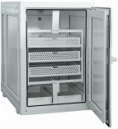 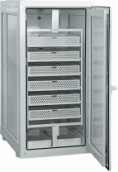 45000-00Предназначен для инкубации и вывода яиц различных видов сельскохозяйственной птицы с эксплуатацией в различных климатических зонах в закрытых помещениях с температурой внутри от 18 до 30С и относительной влажности от 40 до 80 %.В наименовании марки: "Н" - новый корпус (ПВХ), "С" - наличие стеклопакета в двериОднокамерные, процесс инкубации и вывода осуществляется в одной камере. Автоматический контроль и поддержание температуры (один рабочий параметр – устанавливается, корректируется и контролируется с пульта управления).Автоматический  поворот лотков, отключение механизма поворота с пульта. Полуавтоматический поворот с пульта.Поддержание влажности при помощи испарения воды из поддонов (вода подливается вручную). Контроль влажности с пульта управления. Инкубатор фермерский ИФХ-500 Н (глухая дверь) (однокамерный)54000-00Предназначен для инкубации и вывода яиц различных видов сельскохозяйственной птицы с эксплуатацией в различных климатических зонах в закрытых помещениях с температурой внутри от 18 до 30С и относительной влажности от 40 до 80 %.В наименовании марки: "Н" - новый корпус (ПВХ), "С" - наличие стеклопакета в двериОднокамерные, процесс инкубации и вывода осуществляется в одной камере. Автоматический контроль и поддержание температуры (один рабочий параметр – устанавливается, корректируется и контролируется с пульта управления).Автоматический  поворот лотков, отключение механизма поворота с пульта. Полуавтоматический поворот с пульта.Поддержание влажности при помощи испарения воды из поддонов (вода подливается вручную). Контроль влажности с пульта управления. Инкубатор фермерский  ИФХ-500 НС (со стеклянной дверью)  (однокамерный) 55000-00Предназначен для инкубации и вывода яиц различных видов сельскохозяйственной птицы с эксплуатацией в различных климатических зонах в закрытых помещениях с температурой внутри от 18 до 30С и относительной влажности от 40 до 80 %.В наименовании марки: "Н" - новый корпус (ПВХ), "С" - наличие стеклопакета в двериОднокамерные, процесс инкубации и вывода осуществляется в одной камере. Автоматический контроль и поддержание температуры (один рабочий параметр – устанавливается, корректируется и контролируется с пульта управления).Автоматический  поворот лотков, отключение механизма поворота с пульта. Полуавтоматический поворот с пульта.Поддержание влажности при помощи испарения воды из поддонов (вода подливается вручную). Контроль влажности с пульта управления. Инкубатор фермерский  ИФХ-500 НС (со стеклянной дверью)  (однокамерный) 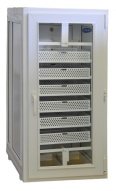 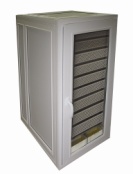 55000-00Предназначен для инкубации и вывода яиц различных видов сельскохозяйственной птицы с эксплуатацией в различных климатических зонах в закрытых помещениях с температурой внутри от 18 до 30С и относительной влажности от 40 до 80 %.В наименовании марки: "Н" - новый корпус (ПВХ), "С" - наличие стеклопакета в двериОднокамерные, процесс инкубации и вывода осуществляется в одной камере. Автоматический контроль и поддержание температуры (один рабочий параметр – устанавливается, корректируется и контролируется с пульта управления).Автоматический  поворот лотков, отключение механизма поворота с пульта. Полуавтоматический поворот с пульта.Поддержание влажности при помощи испарения воды из поддонов (вода подливается вручную). Контроль влажности с пульта управления.Инкубатор фермерский                          ИФХ Выводной (со стеклянной дверью)  49000-00Предназначен для вывода птенцов из яиц различных видов сельскохозяйственной птицы (куры, утки, гуси и др.) в фермерских хозяйствах и личных подворьях. Условия эксплуатации - в различных климатических зонах в закрытых помещениях с температурой от 15 до 25 ºС относительной влажности до 80 %  Инкубатор рассчитан на работу от однофазной электрической сети переменного тока с напряжением 220 В ± 10%. Вместимость – до 750 яиц. Не имеет механизма поворота лотковМОДЕРНИЗИРОВАННАЯ ЛИНЕЙКА ФЕРМЕРСКИХ ИНКУБАТОРОВМОДЕРНИЗИРОВАННАЯ ЛИНЕЙКА ФЕРМЕРСКИХ ИНКУБАТОРОВМОДЕРНИЗИРОВАННАЯ ЛИНЕЙКА ФЕРМЕРСКИХ ИНКУБАТОРОВМОДЕРНИЗИРОВАННАЯ ЛИНЕЙКА ФЕРМЕРСКИХ ИНКУБАТОРОВМОДЕРНИЗИРОВАННАЯ ЛИНЕЙКА ФЕРМЕРСКИХ ИНКУБАТОРОВИнкубатор фермерский  ИФХ-500 -1-С (со стеклянной дверью)  (однокамерный) 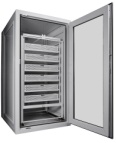 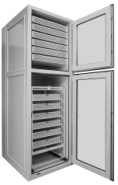 87000-00Корпус ПВХ. В наименовании марки: "С" - наличие стеклопакета в двери, цифры "1" или "2" - количество камер – инкубация и вывод либо совмещенные, либо раздельныеодно – и двух- камерные.Автоматический контроль и поддержание всех технологических режимов инкубации - параметры инкубации заложены в программе, которая выбирается с пульта управления из памяти инкубатора по предлагаемому списку (под различный вид яйца), можно также создать свою программу (ввести собственные параметры).Автоматическое поддержание влажности в камерах – впрыск воды на лопасти вентилятора. Освещение в камерах - облегчает визуальный контроль  в глубине камеры.Съемный механизм поворота лотков - облегчение доступа в инкубационную камеру при санитарной обработке и дезинфекции.Наличие интерфейса - позволяет подключить инкубатор к USB порту компьютера и создать собственную базу с режимами и параметрами инкубации для различных видов птицы, а также хранить и анализировать полученные в процессе инкубации данныеВозможность размещения модуля оператора в удобном для наблюдения местеИнкубатор фермерский  ИФХ-500 -2-С (со стеклянной дверью)  (двухкамерный) 113000-00Корпус ПВХ. В наименовании марки: "С" - наличие стеклопакета в двери, цифры "1" или "2" - количество камер – инкубация и вывод либо совмещенные, либо раздельныеодно – и двух- камерные.Автоматический контроль и поддержание всех технологических режимов инкубации - параметры инкубации заложены в программе, которая выбирается с пульта управления из памяти инкубатора по предлагаемому списку (под различный вид яйца), можно также создать свою программу (ввести собственные параметры).Автоматическое поддержание влажности в камерах – впрыск воды на лопасти вентилятора. Освещение в камерах - облегчает визуальный контроль  в глубине камеры.Съемный механизм поворота лотков - облегчение доступа в инкубационную камеру при санитарной обработке и дезинфекции.Наличие интерфейса - позволяет подключить инкубатор к USB порту компьютера и создать собственную базу с режимами и параметрами инкубации для различных видов птицы, а также хранить и анализировать полученные в процессе инкубации данныеВозможность размещения модуля оператора в удобном для наблюдения местеИнкубатор фермерский  ИФХ-1000 -1-С (со стеклянной дверью)  (однокамерный)  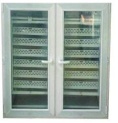 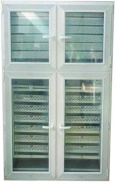 117500-00Корпус ПВХ. В наименовании марки: "С" - наличие стеклопакета в двери, цифры "1" или "2" - количество камер – инкубация и вывод либо совмещенные, либо раздельныеодно – и двух- камерные.Автоматический контроль и поддержание всех технологических режимов инкубации - параметры инкубации заложены в программе, которая выбирается с пульта управления из памяти инкубатора по предлагаемому списку (под различный вид яйца), можно также создать свою программу (ввести собственные параметры).Автоматическое поддержание влажности в камерах – впрыск воды на лопасти вентилятора. Освещение в камерах - облегчает визуальный контроль  в глубине камеры.Съемный механизм поворота лотков - облегчение доступа в инкубационную камеру при санитарной обработке и дезинфекции.Наличие интерфейса - позволяет подключить инкубатор к USB порту компьютера и создать собственную базу с режимами и параметрами инкубации для различных видов птицы, а также хранить и анализировать полученные в процессе инкубации данныеВозможность размещения модуля оператора в удобном для наблюдения местеИнкубатор фермерский  ИФХ-1000 -2-С (со стеклянной дверью)  (двухкамерный)  145000-00Корпус ПВХ. В наименовании марки: "С" - наличие стеклопакета в двери, цифры "1" или "2" - количество камер – инкубация и вывод либо совмещенные, либо раздельныеодно – и двух- камерные.Автоматический контроль и поддержание всех технологических режимов инкубации - параметры инкубации заложены в программе, которая выбирается с пульта управления из памяти инкубатора по предлагаемому списку (под различный вид яйца), можно также создать свою программу (ввести собственные параметры).Автоматическое поддержание влажности в камерах – впрыск воды на лопасти вентилятора. Освещение в камерах - облегчает визуальный контроль  в глубине камеры.Съемный механизм поворота лотков - облегчение доступа в инкубационную камеру при санитарной обработке и дезинфекции.Наличие интерфейса - позволяет подключить инкубатор к USB порту компьютера и создать собственную базу с режимами и параметрами инкубации для различных видов птицы, а также хранить и анализировать полученные в процессе инкубации данныеВозможность размещения модуля оператора в удобном для наблюдения местеКОМПЛЕКТУЮЩИЕ ДЛЯ ФЕРМЕРСКИХ ИНКУБАТОРОВКОМПЛЕКТУЮЩИЕ ДЛЯ ФЕРМЕРСКИХ ИНКУБАТОРОВКОМПЛЕКТУЮЩИЕ ДЛЯ ФЕРМЕРСКИХ ИНКУБАТОРОВКОМПЛЕКТУЮЩИЕ ДЛЯ ФЕРМЕРСКИХ ИНКУБАТОРОВКОМПЛЕКТУЮЩИЕ ДЛЯ ФЕРМЕРСКИХ ИНКУБАТОРОВКомплект для связи инкубатора типа ИФХ с ПЭВМ !предназначен  только для фермерских инкубаторов  модернизированной линейкиКомплект для связи инкубатора типа ИФХ с ПЭВМ !предназначен  только для фермерских инкубаторов  модернизированной линейкиКомплект для связи инкубатора типа ИФХ с ПЭВМ !предназначен  только для фермерских инкубаторов  модернизированной линейки1700-00предназначен для обеспечения управления и контроля работы инкубаторов следующих типов:, ИФХ-500-1С, ИФХ-500-2С, ИФХ-1000-1С, ИФХ-1000-2С посредством персональной электронно-вычислительной машины (ПЭВМ)Комплект универсальных разграничителей для яицКомплект универсальных разграничителей для яицКомплект универсальных разграничителей для яиц1500-00Представляет собой съёмные планки для разграничения при укладке яиц в лотках фермерских инкубаторов марки ИФХ. Подходит для яиц различных видов птицы. В комплекте – 24 штуки. Комплект выводных лотков для однокамерных инкубаторовКомплект выводных лотков для однокамерных инкубаторовКомплект выводных лотков для однокамерных инкубаторов4250-00Лотки с высоким бортиком, применяются в процессе вывода и подходят для всех однокамерных инкубаторов. В комплекте – 6 штук. Габаритные размеры, мм: 403х395х90. Лоток универсальныйЛоток универсальныйЛоток универсальный480-00Для инкубации и вывода. Габаритные размеры, мм: 403х395х70.  Данные лотки идут в комплекте для инкубационных камер всех фермерских инкубаторов. ИЗДЕЛИЯ ИЗ ПЛАСТМАССЫ (изготавливается партиями - по заказу) уточняйте наличие на складеИЗДЕЛИЯ ИЗ ПЛАСТМАССЫ (изготавливается партиями - по заказу) уточняйте наличие на складеИЗДЕЛИЯ ИЗ ПЛАСТМАССЫ (изготавливается партиями - по заказу) уточняйте наличие на складеИЗДЕЛИЯ ИЗ ПЛАСТМАССЫ (изготавливается партиями - по заказу) уточняйте наличие на складеИЗДЕЛИЯ ИЗ ПЛАСТМАССЫ (изготавливается партиями - по заказу) уточняйте наличие на складеИЗДЕЛИЯ ИЗ ПЛАСТМАССЫ (изготавливается партиями - по заказу) уточняйте наличие на складеИЗДЕЛИЯ ИЗ ПЛАСТМАССЫ (изготавливается партиями - по заказу) уточняйте наличие на складеСиденье пластмассовоеС высокой спинкойС низкой спинкойСиденье пластмассовоеС высокой спинкойС низкой спинкойСиденье пластмассовоеС высокой спинкойС низкой спинкой330-00240-00Общая высота 330 мм; общая ширина 437; общая глубина 400 мм. Высота спинки 300 мм.Общая высота 205 мм; общая ширина 440; общая глубина 428 мм. Высота спинки 160 мм.Общая высота 330 мм; общая ширина 437; общая глубина 400 мм. Высота спинки 300 мм.Общая высота 205 мм; общая ширина 440; общая глубина 428 мм. Высота спинки 160 мм.Контейнер для овощейКонтейнер для овощейКонтейнер для овощей495-00Предназначен для складирования, хранения и транспортирования овощей и различных пищевых продуктов. Для удобства использования выполняется складным. Имеет фиксирующие элементы, обеспечивающие устойчивость при штабелировании. Овальные отверстия в торцевых стенках обеспечивают возможность захвата руками. Изготавливается по заказу.Габариты:           В сложенном виде: 354х478х58                       В разложенном виде:354х478х238Предназначен для складирования, хранения и транспортирования овощей и различных пищевых продуктов. Для удобства использования выполняется складным. Имеет фиксирующие элементы, обеспечивающие устойчивость при штабелировании. Овальные отверстия в торцевых стенках обеспечивают возможность захвата руками. Изготавливается по заказу.Габариты:           В сложенном виде: 354х478х58                       В разложенном виде:354х478х238Кассеты для рассады:на 64 ячейкина 144 ячейкиКассеты для рассады:на 64 ячейкина 144 ячейкиКассеты для рассады:на 64 ячейкина 144 ячейки120-00Изготавливается по заказу.Ячеек в кассете – 64, габаритные размеры:  высота - ;  ширина - 394мм;  длина – .Ячеек в кассете – 144, габаритные размеры:  высота - ;  ширина - 394мм;  длина – .Изготавливается по заказу.Ячеек в кассете – 64, габаритные размеры:  высота - ;  ширина - 394мм;  длина – .Ячеек в кассете – 144, габаритные размеры:  высота - ;  ширина - 394мм;  длина – .Форма для тротуарной плитки--  1 шт.  без упаковки Форма для тротуарной плитки--  1 шт.  без упаковки Форма для тротуарной плитки--  1 шт.  без упаковки 450-00Предназначена для изготовления садовых и парковых дорожек, игровых площадок и площадок для автостоянок, методом последовательной заливки бетонной смеси в форму. Габаритные размеры 620x620x40 мм. Количество циклов производства не менее 1000, не требуют смазки, легко расформовываютсяПредназначена для изготовления садовых и парковых дорожек, игровых площадок и площадок для автостоянок, методом последовательной заливки бетонной смеси в форму. Габаритные размеры 620x620x40 мм. Количество циклов производства не менее 1000, не требуют смазки, легко расформовываютсяПоилка для птиц     (тарелка + стакан 500мл)                                      (тарелка, без стакана)Поилка для птиц     (тарелка + стакан 500мл)                                      (тарелка, без стакана)Поилка для птиц     (тарелка + стакан 500мл)                                      (тарелка, без стакана)49.0024-00минимальная партия – 100 штукВакуумная, изготавливается из полипропилена.минимальная партия – 100 штукВакуумная, изготавливается из полипропилена.